Narender                           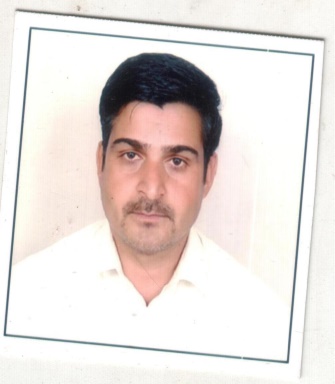 Narender.347304@2freemail.com 	_____________________________________________________________________Objective:-Willing to work in a challenging environment where I can enhance and put my hardworking and innovative skills in conjunction with achievement of goals of the organization.Summary: - Over 10 + years of experience in IT out of which around 7 years experience in Teaching.Experience:-Presently working in an organization (Magma fincorp. Ltd) from June 2014 to till date.Designation: -              Collection Executive (FOS)Department Collection, location (Baddi to Nalagarh)Responsibilities: -Handling two locations (Baddi & Nalagarh)Coverage area of CV,CE,Car,Tractor Collection (BKT) 0-90NICT Jahu,Distt. Hamirpur(HP)   (From April  2008 to 2012) (Near Bus Stand Jahu Distt. Hamirpur H.P)Designation: -              Centre Head Responsibilities: -Dealing head (responsible for admission and dealing responsibilities with Uni.)Teach Theory Classes for (B.C.A & M.C.A).Lab & practical for (B.C.A & M.C.A).Office maintenance.Taught in PTU Study Centre (Near Govt. College Chowk Bilaspur HP) as Lecturer of Computer Science Since October 2005 to March 2008.Responsibilities: -Teach theory classes & practical for (BCA & MCA)Office maintenance Taught in IGNOU Study Centre (Govt. College Bilaspur HP) as Lecturer of Computer Science Since October 2005  to April 2006.Responsibilities: -Teach theory classes(BCA)Lab & practical for(BCA)Worked  in Ultimate Hyundai (Ind. Area Phase –II Chandigarh) as Computer Operator since May 2004 to June 2005.Academic Qualification:-Professional Qualification:-Computer Proficiency:-Operating Systems	:	DOS, Windows NT, Novell 5.0, LinuxPackages		:	M.S. Office-2000.Web Designing	:        	HTML,DHTML, Java Script,VB Script,                        		Adobe 6.0, Flash 5.0    Languages		: 	C,C++, Visual Basic 6.0.,JavaDatabases		:	MS-Access, Oracle 8,8iMain Skills		:	C, C++, Visual Basic 6.0, Oracle 8i, Java Script,                                			MS-Access, HTML, DHTML, Java, VBScript,                                  			Adobe 6.0, Flash 5.0.Personal Details:-D.O.B			:	19th-aug-1976Marital Status		:	Married.Language known:-Hindi, English. & PunjabiLeisure Interest:-Reading Books, Listening Music.Skill / Traits:-Commitment for achieving goals.I am always bent upon learning more and more in order to better my future prospects as rapid as possible.Date: _______________					 S.NoExaminationPassing YearBoard/UniversityMarks%age1.10th1992H.P.B.S.E Dharmsala357/700512.+21997H.P.B.S.E Dharmsala173/400433.B.A2KH.P.U Shimla513/100051S.No.ExaminationPassing YearBoard/UniversityMarks%age1.C.I.C2K3IGNOU216/400542.M. Sc (Comp Science)2K4M.D.U Rohtak1216/200060.63.M.C.A2K5M.D.U Rohtak441/70063